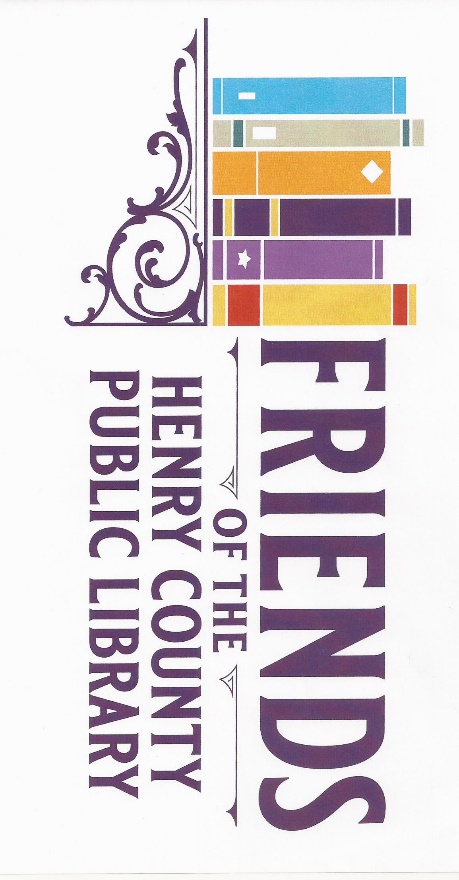 March 3, 2022Welcome:Kathy Gephart, JoAnn Adams, Dallas Milliner, Jane Mann, Marcia Rieder, Suzanne Banta, Terri Cummings, Cynthia Dare, Jeannie Morgan, Ruthie Smith and Carol BrynerLibrary Guests:  Alyssa and Zack, Library Circulation SupervisorsLeave of absence:  Jo Brewer is taking a leave of absence for health reasons.  Jo will move to a director on the board.	Marcia Rieder nominated Dallas Millner to be the interim President.Approved by 1st, Terri Cummings; 2nd, by Kathy GephartPlaque:  Dallas Milliner was presented with a plaque from the Board of Directors as he had retired as treasurer for his outstanding work with the Friends of the Henry County Public Library. “Making a Difference.” Approval of Minutes:Minutes for the month of  February were read and approved.1st, Marcia Rieder; 2nd, JoAnn AdamsSB 167:  Tony Jones gave an overview of the State Aid and SB167 that are not favorable to libraries.                                   SB 167 was voted on and moved out of committee. At this time, we have no further information regarding what has taken place with this bill.Library Staff: This month Alyssa and Zach, Library Circulation Supervisors, met with us.  They are part-time employees with the library.  Alyssa works the morning shift opening and Zach works the evening shift closing the library.  Alyssa does some training, ordering and keeps things moving.  Zach has been with the library for four years.  He works the evening shift overseeing staff and making sure things are running smoothly and closes the library.Liaison:  Dallas made a motion to make Marcia Rieder the liaison between the library (Tony and Suzanne) and the FHCPL.  The BOD will contact Marcia with our requests /concerns and she will take them to Tony and Suzanne.  Tony and Suzanne will work with Marcia with their requests/concerns of the FHCPL.1st, JoAnn Adams; 2nd, Kathy Gephart.Treasurer’s Report:  Marcia Rieder presented the treasurer report.Balance as of February 1, 2022 					   16,037.80        		          Deposits                                     65.00		Total;			16,102.80			Total Expenses	               199.16	  	 Ending Balance		15,903.64Check book and check statement balanced.Old Business:	Update on Logo:  The Logo is completed.Membership Application: The new membership application has been completed.Dallas made a motion to approve the completion of the logo and new membership application	1st, Terri Cummings; 2ND, Marcia RiederFinal Plans for Library Workers Day:  We will bring lunch for the library staff on Tuesday April 5th, 2022.New Business:Facebook notice updated:  This month we were able to send a meeting notice out by Facebook.  The address has been corrected.  Dallas will change the logo and add picture of our new library on the Facebook.Dallas will post a list of businesses on Facebook, recognizing them as members of the Friends.  Dallas will recognize a different group each month on Facebook.Purchase request from the OVUC grant:  Suzanne has purchased the 826 Literacy Partnership books for the summer learning program.   Cost is $1,866.25.  Some of the events planned for the Silly Safaris for a live animal show has been booked, a science show with Dr. Dave, a program about tide pools from Wave on Wheels, the Kentucky Reptile Zoo, and Madcap puppets, all of which will be paid for through grant funds. Committee Reports:Friends’ Archives	Jane Mann, Chair  No reportFinancial 		Marcia Rieder	Marcia handed out a proposed budget for the Friends of the Henry County Library	.  Total budget for the year is $9785.00.	Ky. Friends of the Library yearly membership			  25.00Henry County Chamber of Commerce yearly membership		  60.00Library Week Staff Lunch (Tuesday of Library Week)		250.00	July Harvest Showcase (Application, Drawing)			250.00Business Mailing (Stamps, Labels, Envelopes, Printing)		250.00Christmas Week Staff Lunch						250.00Misc. Printing								200.00Little Free Library Project					          1000.00Henry County Library (Events/Programs)			          7500.00	Total							                      9785.00Marcia gave each member in attendance an information sheet regarding questions about donations and sales.Book Sale at Library – recommended terminology.  Use Donation and/or Suggested Donation. Donation and General Book Sale use the term Suggested Donation and insert $ Amount.Raffle Tickets and Profits need to be registered with Frankfort and this entails a great deal of paperwork.  We should stay away from raffles.  We can use donation tickets and have drawings for gift baskets, flowers, etc.  There must be a defined period of time—1, 2, or 3 hours, for example.  T-Shirt. Purchase and Profits: ID number is required along with filing of paperwork.  This is not needed if the library makes the purchases.Bank Account:  There have been some issues with our present bank.  Dallas discussed transferring our checking account to United Citizens Bank.  A motion was made for Marcia and Dallas to set up a new checking account at United Citizens and close our present account at Peoples. 1st, Cynthia Dare, 2nd, Terri Cummings approved.Membership 		Carol Bryner, Chair  The committee will meet every other month collecting information to add to our business data base for our membership drive in October.Communications/Correspondence/Documents	Marcia Rieder, ChairMarcia has done proofing and editing to documents this past month.  She has also mailed several thank-you notes.Events and Activities	Carol Bryner, ChairWe added two more events to attend.  Spring Fling in April and the monthly Farmers Market at the Library.  This committee is working on our table setup for the Spring Fling. The suggestion was made to reduce the price of our T-shirts to a donation of $10.00.  1st. Cynthia Dare, 2nd, JoAnn Adams.  This committee will meet monthly.Literacy Promotion		Marcia Rieder, ChairThe committee is still looking for places to start Little Free Libraries.  The Blessing Box in Bethlehem can be used for a few books.  Franklinton Baptist Church is 100% approved with the idea.  Placement location needs to be defined for the Little Free Library at Franklinton.  More information is needed for Turner’s Station and Campbellsburg placement.Library Updates	You can now pick up a library monthly calendar at the library front desk.  	programming is back to in-person at the library.  Tai Chi and Story Time will be back on Fridays along with a program for infants and toddlers that begins on March 14.  The next blood drive is Friday March 11 and Natalie has scheduled the KHQS Challenge Quilt Showcase for April 2 at 11 a.m.  She is also taking vendor applications for the Spring Shindig in April. Upcoming Events:April 3-9, 2022, is National Library Week This year’s theme is “Find Your Place at the Library.”	Library Workers Day is celebrated on Tuesday, April 5th.Spring Shindig is April 23, 2022, at the library.Announcements:	No new announcements at this time.Next Meeting April 7, 2022Carol Bryner, Secretary